

Nominee Detail
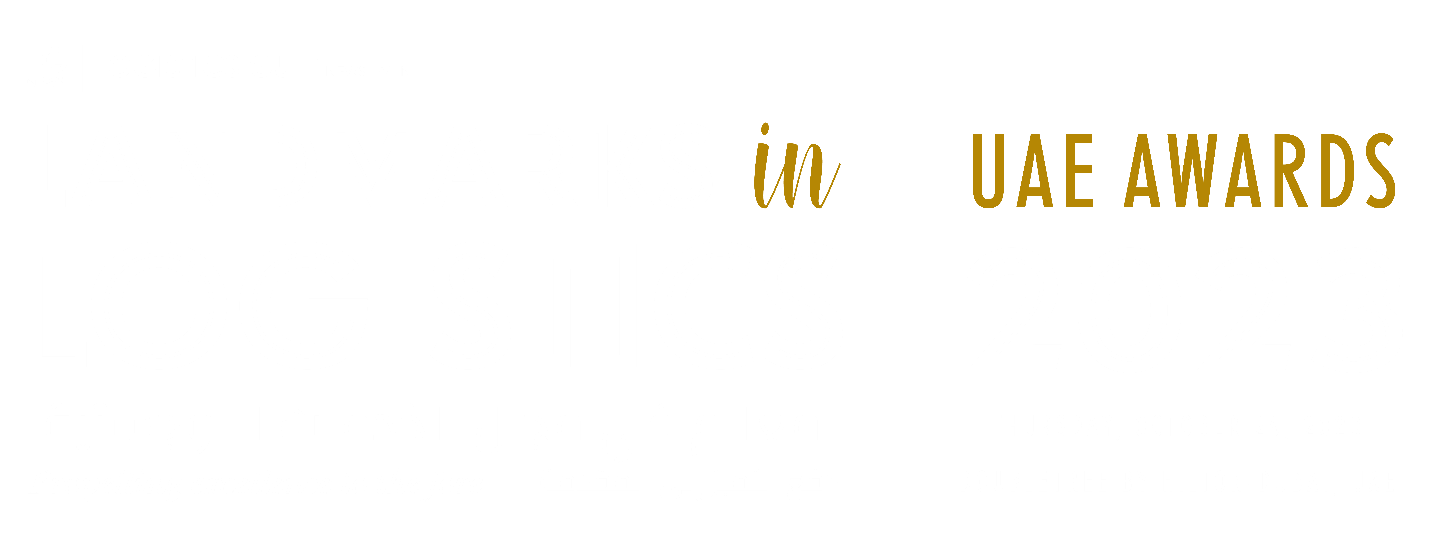 Award Categories
  Last Mile Delivery Provider of the Year  Warehouse Facility of the Year  FMCG Logistics Specialist of the Year  Integrated Logistics & Free Zone of the Year
  Valuable Transport Company of the Year  Logistics / Supply Chain Start-up of the Year  Warehouse Automation Systems Provider of the Year  Industrial Safety Provider of the Year  Air Freight Operator / Carrier of the Year
  Commercial Vehicles Manufacturer of the Year  CSR / Sustainability Initiatives Provider of the Year
  Technology Services Provider of the Year  Project Logistics Provider of the Year  3PL Freight Forwarder of the Year 
  Retail Supply Chain Company of the Year  E-Commerce Platform of the Year  Shipping Agency of the Year  Sea Port / Maritime Hub of the Year  Cold Chain Services Provider of the Year  Logistics Provider of the Year  Woman Leader in Logistics / Supply Chain of the Year  Lifetime Accomplishment in the Logistics Sector
Terms and Conditions:
Nomination Form must be signed, scanned and sent along with all the supporting documents to editor@logisticsgulfnews.com  By submitting the nomination, you confirm that all information provided in the submission form is updated, true and accurate.By submitting the nomination with supporting documents, you understand and consent, to share the same with our high integrity jury panel to review entries. LogisticsGulfNews.com shall treat all the received details with highest confidentiality and committed not to share with any external sources whatsoever.Address your queries to info@logisticsgulfnews.com 




An Event By
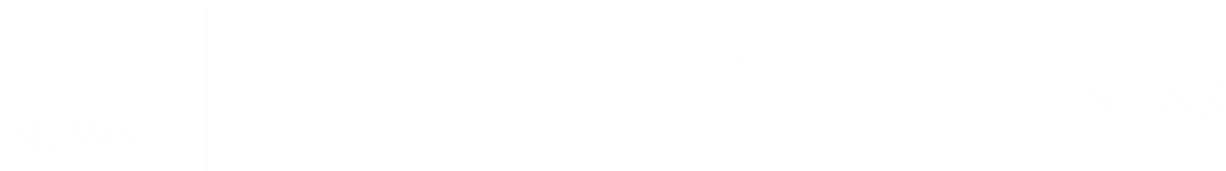 Contact:Nominations:  Saee Joshi - editor@logisticsgulfnews.comSponsorships:  Kevin Vaz - info@logisticsgulfnews.comAdvertisements: David Vijay - david@logisticsgulfnews.com  For all other queries: +971 4 878 2672 | Website: www.logisticsgulfnews.com
Nominee Detail (Organization / Individual)Organization Name (If Nominee is an individual)NominatorNominator’s OrganizationNominator Contact NumberNominator’s E-Mail
Ensure to include all details confirming why your entry deserves to win over others. Describe the Nominee / organization with accomplishments in words not more than 500. Images and other supporting documents can be significant during the judging process. Supporting documents should be in PDF and should not exceed 1 MB in size sent to editor@logisticsgulfnews.com. 
.......................................................................................................................................................................................................................................................................................................................................................................................................................................................................................................................................................................................................................................................................................................................................................................................................................................................................................................................................................................................................................................................................................................................................................................................................................
Ensure to include all details confirming why your entry deserves to win over others. Describe the Nominee / organization with accomplishments in words not more than 500. Images and other supporting documents can be significant during the judging process. Supporting documents should be in PDF and should not exceed 1 MB in size sent to editor@logisticsgulfnews.com. 
.......................................................................................................................................................................................................................................................................................................................................................................................................................................................................................................................................................................................................................................................................................................................................................................................................................................................................................................................................................................................................................................................................................................................................................................................................................